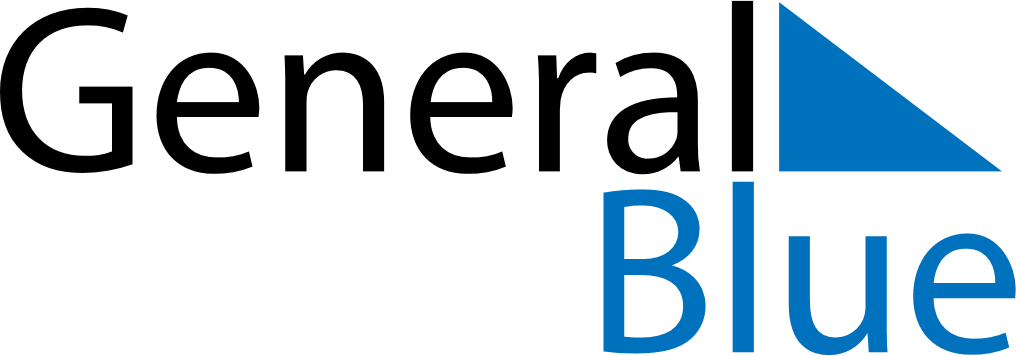 June 2030June 2030June 2030ParaguayParaguaySundayMondayTuesdayWednesdayThursdayFridaySaturday123456789101112131415Chaco Armistice161718192021222324252627282930